ГЛАВА СЕЛО-АЛАТСКОГО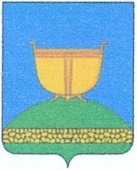 СЕЛЬСКОГО ПОСЕЛЕНИЯ ВЫСОКОГОРСКОГОМУНИЦИПАЛЬНОГО РАЙОНАРЕСПУБЛИКИ ТАТАРСТАНТАТАРСТАН РЕСПУБЛИКАСЫ
БИЕКТАУМУНИЦИПАЛЬ РАЙОНЫАЛАТ АВЫЛҖИРЛЕГЕ БАШЛЫГЫ422721, Республика Татарстан, Высокогорский район,	      422721, Татарстан Республикасы, Биектау районы,с.Алат, ул.Первомайская,32                                                               Алат авылы, Беренче май ур, 32Тел./факс: +7(84365) 63-2-25, e-mail Salat.Vsg@tatar.ru            ПОСТАНОВЛЕНИЕ                                                    КАРАР               13 июня 2023 г.                                                             № 5О назначении схода граждан д.Малый Алат Село-Алатского сельского поселения Высокогорского муниципального района по вопросу введения и использования средств самообложения гражданВ соответствии со ст. 25.1., 56 Федерального закона от 06 октября 2003 года № 131-ФЗ «Об общих принципах организации местного самоуправления в Российской Федерации», ст. 35 Закона Республики Татарстан от 28 июля 2004 года № 45-ЗРТ                    «О местном самоуправлении в Республике Татарстан», ст. 22 Устава Село-Алатского сельского поселения Высокогорского муниципального района, исполняющий обязанности главы Село-Алатского сельского поселения Высокогорского муниципального района       ПОСТАНОВИЛ:1. Назначить на 9 часов 00 минут 3 июля  2023 года сход граждан по вопросу распределения средств самообложения в населенном пункте Малый Алат  Село-Алатского сельского поселения Высокогорского муниципального района Республики Татарстан по адресу: д. Малый Алат, ул. Кооперативная, около старого магазина.2. Утвердить вопрос, выносимый на сход граждан: «Согласны ли Вы на перераспределение средств  самообложения, собранных в 2023 году, на закупку щебня для ремонта внутри поселковых дорог                        «ЗА»                                                      «ПРОТИВ».3. Обнародовать настоящее решение путем размещения на информационных стендах и официальном сайте Высокогорского муниципального района http://vysokaya-gora.tatarstan.ru/ в разделе сельские поселения в течение 10-х дней со дня принятия.4. Настоящее решение вступает в силу со дня его опубликования.Председатель совета Глава сельского поселения                                                            Р.Р. Хакимуллин